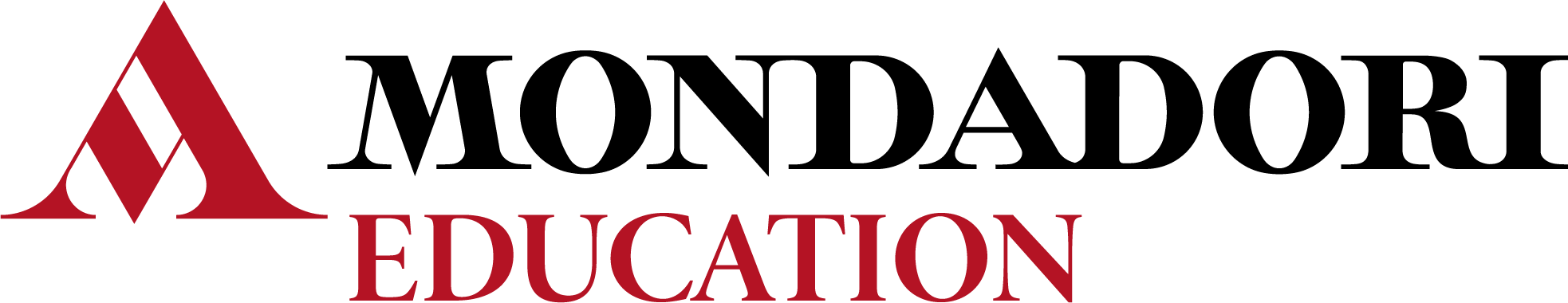 Per l’anno scolastico______________ nella classe ______________ si propone l’adozione del testo: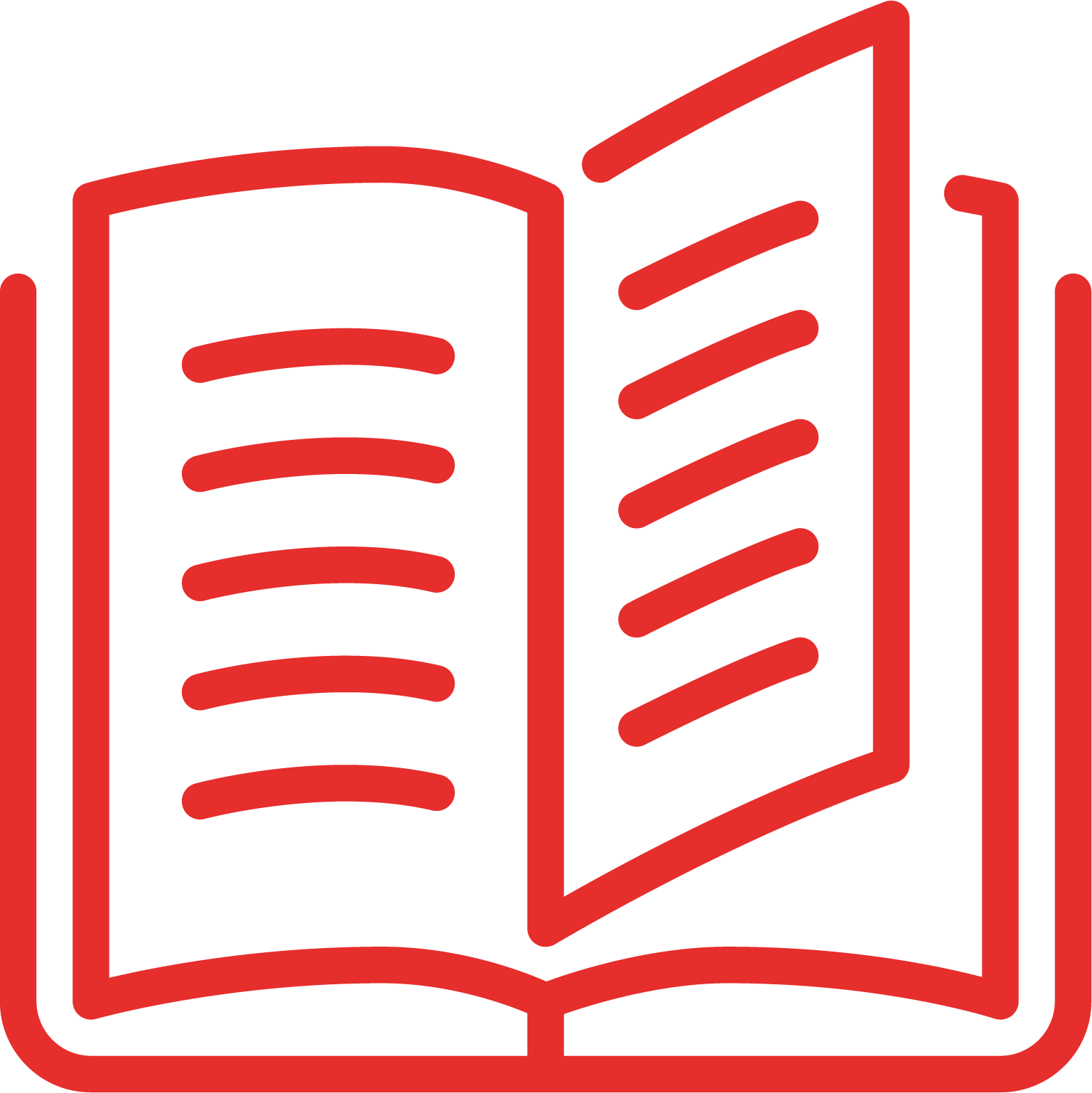 F. Giani, F. D’Amico, P.P. De Rinaldis: Nuovo Hotel ItaliaPer 3° e 4° anno degli Istituti Professionali - Servizi per l’Enogastronomia e l’Ospitalità alberghiera  Le Monnier ScuolaPoseidonia ScuolaConfigurazione:Volume 3° anno, pp. 288 + Libro digitale + Contenuti Digitali Integrativi 	   	      9788800361484Euro 19,80Volume 4° anno, pp. 192 + Libro digitale + Contenuti Digitali Integrativi 	 	      9788800361521Euro 17,80Guida docente 2° biennio pp. 320In sostituzione del testo in uso________________________________________ per i seguenti motivi: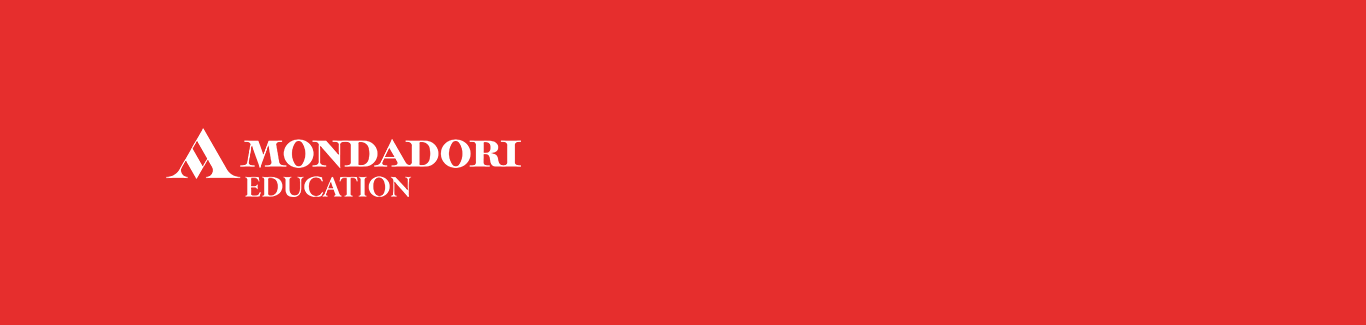 Il corso è conforme alle linee guida previste dalla riforma e ai profili d’uscita del quinquennio, oltre che all’aumento del monte ore dei laboratori; l’assetto del volume è fortemente laboratoriale e professionalizzante. Il corso consente quindi una programmazione didattica conforme a tutte le istanze della riforma.Il corso illustra i fondamenti della relazione con la clientela, i metodi e le prassi dell’organizzazione degli eventi in albergo, le principali forme organizzative e societarie delle imprese ricettive, i requisiti e le opportunità del turismo territoriale, contribuendo ad arricchire la formazione di veri professionisti del settore turistico-ricettivo; numerose le esercitazioni pratiche per sviluppare nuove competenze tecniche e professionali e per utilizzare le lingue straniere in contesti di lavoro.Con approccio concreto e operativo illustra le più moderne prassi del settore ricettivo che vengono messe in pratica, tramite simulazioni di casi reali, in un’azienda campione personalizzabile con il gruppo classe per renderla più aderente alle realtà ricettive del nostro territorio. Le numerose esercitazioni (guidate e da svolgere) proposte consentono agli studenti di imparare a lavorare autonomamente e in team, come necessario in tutte le strutture ricettive; a eseguire procedure tecniche e a utilizzare Hotel Plus, un vero software di gestione alberghiera allegato al corso; a esercitare le lingue straniere in contesti di lavoro. Gli esempi, i video didattici e i tutorial sono un utile supporto alla spiegazione teorica.Le rubriche che accompagnano il testo consentono di sviluppare le competenze interdisciplinari con Tecniche di comunicazione, Diritto e Tecniche Amministrative, Arte e Territorio. La rubrica Cittadini al Front Office propone temi di educazione civica legati al mondo alberghiero.  Queste rubriche, i compiti di realtà e i progetti UDA proposti concorrono a migliorare la capacità comunicativa, affinare la cultura digitale, conoscere e interagire con il territorio. Il volume presenta in apertura alcune Schede per il ripasso degli argomenti fondamentali di primo biennio. Gli argomenti da affrontare in terza classe sono sviluppati in Unità didattiche collegate ai progetti UDA; ogni unità presenta L’Itinerario del sapere che evidenzia la connessione tra le materie di terzo anno.Le Unità, organizzate in lezioni brevi che trattano un argomento, hanno un efficace apparato didattico per lo sviluppo delle competenze professionali operando al front office dell’Hotel Italia. A fine unità una verifica su due livelli e un’attività per sviluppare competenze utili per cominciare la preparazione all’esame di Stato.La sezione Progetto UDA propone tre Unità didattiche di apprendimento interdisciplinari trasversali facilmente replicabili e adattabili al contesto della classe. Agli studenti viene chiesto di realizzare un progetto attraverso attività guidate da svolgere individualmente o in gruppo. In chiusura è presente una scheda di autovalutazione.Il corredo digitale, infine, è un vero percorso digitale integrato nel testo. Oltre al software Hotel Plus con il quale svolgere le esercitazioni relative al ciclo cliente dopo averne appreso le funzioni essenziali grazie ai videotutorial, il corso è completato da: video per le situazioni al front office, audio dei dialoghi in lingua straniera, mappe modificabili e test interattivi, letture di approfondimento e immagini digitali alla scoperta di alcune opere d’arte o luoghi di particolare interesse artistico del nostro Paese, guide all’utilizzo delle applicazioni web richieste per lo svolgimento delle attività. Ampio spazio è dedicato allo sviluppo delle competenze utili per l’esame di Stato con esercitazioni per la preparazione alla prova scritta e spunti per il colloquio.Interessante l’Appendice con schede di presentazione di alcuni Paesi con i quali l’Italia ha importanti scambi turistici e spunti per attività pratiche di accoglienza.Infine, ogni lezione del libro è corredata da una lezione digitale che propone un percorso di apprendimento progressivo basato sui contenuti fondamentali del libro e sostenuto dall’utilizzo di diverse risorse digitali (videolezioni, mappe e test digitali ecc.). Queste lezioni sono particolarmente utili per gli studenti con qualche difficoltà ma possono essere utilizzate per svolgere una lezione più velocemente, per ripassare l’argomento con la classe o per il ripasso autonomo a casa.Il testo è un “libro misto”, costituito da un testo in versione cartacea accompagnato da Contenuti Digitali Integrativi (DM 781/2013; convertito in legge con DL 104/2013), ed è in linea con quanto previsto dalla normativa ministeriale.